Venkatesh Alagarsamy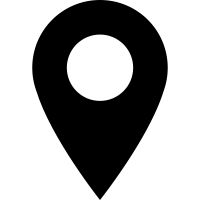 Analyst, Designer and Developer in UX & UITalented Senior User-Experience Designer with the proven know-how to combine creative and usability viewpoints resulting in world-class Web and Mobile applications. Experience optimizing user engagement for client such as Microsoft, Intel, Dell, Harman, MTV etc., Creativity is my base skill, which stimulated to visualize better on working tasks to get exceptional creative output on UX Design, GUI Design and UI Development. The 13+ years of professional journey made me more proficient in my profession which helps to accomplish the assignment on time with exceptional quality output. Independent multi role player with complete ownership ready on assigned tasks. My responsibility covered end-to-end process from customer interaction, requirement analyzation/ clarification, effort estimation, flow chart, mind mapping, wireframing, user experience analyzation/ testing, presentation, static & click through prototyping, personas mockups, visual design mockups, design extraction, UI development, responsive/ adaptive UI implementation and cross browser/ device compatibility testing in Web, Tablet and Mobile platforms. Portfolio – http://www.bazef.com  Linkedin - https://www.linkedin.com/in/venkateshalagarsamy/ Core Skills Adept knowledge of Agile ModelResearch & Analysis | User Experience, User Needs and Usability TestingUser Centered DesignProcess Flow | Task Flow, User Flow, Mind Mapping ChartsLow Fidelity Wireframe | Paper, Balsamiq, Axure, HTML/ CSSHigh Fidelity Wireframe | Keynote, OmniGraffle, Invision, Sketch, Zeplin and HTML/ CSSPrototype | Persona, Mockup, Powerapps, HTML/ CSSVisual Design | GUI Layout, Infographic, Icons, Pixel Level DesignInteraction Design | Presentation, Click Through PrototypeUI DevelopmentFront-end Architecture | HTML, CSS, LESS and SASS with Semantic Format UI Frameworks | Bootstrap, Material Design, JQuery and WebcoreResponsive/ Adaptive UI DevelopmentCross Browser/ Device Compatible TestAdaptive working nature with all environment like .Net, Azure, MVC, SPA, PHP, Ruby on Rails etc.,Tech ExpertiseUX Design | Balsamiq, Keynote, Powerapps, Axure, Invision, Zeplin, OmniGraffle.Visual Design | Photoshop, Illustrator, InDesign. Visual Graphics | Premiere, After Effects.Animation | Flash, 3D Studio Max.Markup Languages | HTML (5), CSS (3), CSS Animation, LESS, SASS, Flex. CMS | Drupal, Wordpress, Joomla.UI Framework | Bootstrap, Material Design, JQuery, Webcore.Editor | Visual Studio, VS Code, Coda, Dreamweaver. Professional Career TimelineAsip Solutions – Senior UX Designerwww.asipsolutions.com | Los Angeles, California ResponsibilitiesRequirement Gathering, Analyzation and ClarificationCustomer Interaction for understanding their needs and inputEffort and Cost EstimationUX for Web & iOS, Android and Responsive AppsGUI Design for Web, iOS, Android and Responsive AppsFront-end UI DevelopmentCross Browser and Cross Device Compatibility TestingHarman Connected Services – Principal Consultantwww.harman.com | Bangalore, India. ResponsibilitiesManaging Team and ResourcesConduct Training and Resource Mentoring Project PlanningProcess Estimation on Effort, Cost and ResourceRequirement Gathering, Analyzation and ClarificationCustomer Interaction for understanding their needs and inputManage Task and Task AssignmentUX for Web & iOS, Android and Responsive AppsGUI Design for Web, iOS, Android and Responsive AppsFront-end UI DevelopmentCross Browser and Cross Device Compatibility Testing SourceN Inc., - Senior Interaction Designerwww.sourcen.com | Bangalore, India ResponsibilitiesWeb & Mobile GUI Design & DevelopmentVisual Graphics Designing and 2D AnimationsFlash & Flex App DevelopmentEmail TemplatingCross Browser Compatibility TestingGraf Publishing Pvt Ltd - Senior Web Developerwww.graf.co.in | Chennai, India ResponsibilitiesWeb GUI Design & DevelopmentFlash Template Designing with ActionscriptCross Browser and Cross Device Compatibility TestingDot Com Infoway – Flash Designerwww.dotcominfoway.com | Chennai, India ResponsibilitiesFlash AnimationFlash Template Designinng with ActionscriptAnanth Technologies – Patent Designer Hyderabad, India ResponsibilitiesVector Drawing on Machinery MaterialsExtract the Vector Drawing into 3D ModelsCareer AchievementsAwarded Best Team Player for HITS project in HCSAwarded & Certified Best Team Player for Microsoft Learning Paths project in HCSAwarded Star of the Quarter in HCSAwarded Best Demo Reel Animation for Dell in SourceNCertified “Mission Accomplished Award” for MobiTV iPhone App in SourceNProfessional ExperienceeDar and Clinical Synchrony Client: START the Cure Employer: Asip SolutionsRole: Lead UX/ UI DesignerResponsibility: UX Analysis, GUI Design, UI Development with Adaptive UI Implementation.Technology/ Tools: Photoshop, jQuery, HTML5, CSS3, LESS/ SASS, Devexpress UI Framework and BootstrapDuration: March, 2017– CurrentAvesta - http://bazef.com/images/WebApp/Avesta/src/core.html Client: Microsoft Employer: Harman Connected Services Summary: HTML Click Through Prototype PresentationRole: UI DeveloperResponsibility: Develop the UI as per the Zeplin tool design with responsive Implementation on targetted devices like iPhone, Android and Tablets.Technology/ Tools: Zeplin, HTML5, CSS3 and JQueryDuration: 3 Month (2016 -  2017)HITSClient: Microsoft Employer: Harman Connected ServicesSummary: Microsoft User Reasearch Tool Internal Web & Tablet Friendly ApplicationRole: Lead UX/ UI DesignerResponsibility: UX Analysis, GUI Design, UI Development with Adaptive UI Implementation.Technology/ Tools: Photoshop, Javascript/ jQuery, HTML5, CSS3, LESS/ SASS, Bootstrap and WebcoreDuration: 1 Year 6 Months (2015 – 2016)Surface Commercial Order - https://www.microsoft.com/surface/en-ae/support/businessClient: Microsoft Employer: Harman Connected ServicesSummary: Microsoft Surface eCommerce Web ApplicationRole: Lead UX/ UI DesignerResponsibility: UX Analysis, Wireframe, Prototype, GUI Design and UI Development.Technology/ Tools: Photoshop, HTML5, LESS and CSS3Duration: 6 Months (2015) RADAR Client: Aditi TechnologiesEmployer: Harman Connected ServicesSummary: Resource Management Internal Application Role: UX/ UI Designer & DeveloperResponsibility: UX Analysis, Wireframe, GUI Design, UI Development with Adaptive UI Implementation.Technology/ Tools: Powerpoint, Photoshop, HTML5, LESS, CSS3 and JQueryDuration: 9 Months (2014 – 2015)Whitespaces - http://whitespaces.microsoftspectrum.com Client: MicrosoftEmployer: Harman Connected ServicesSummary: Spectrum Whitespaces Analytical Web Application Role: Lead UX/ UI Designer & DeveloperResponsibility: UX Analysis, UX Design, GUI Design, UI Development with Adaptive UI Implementation.Technology/ Tools: Photoshop, HTML5 and CSS3Duration: 2 Years (2013 – 2015) Spectrum Observatory - http://whitespaces.microsoftspectrum.comClient: Microsoft Employer: Harman Connected ServicesSummary: Microsoft Spectrum Whitespaces Observatory Web & Device Friendly ApplicationRole: Lead UX/ UI Designer & DeveloperResponsibility: UX Analysis, GUI Design, UI Development with Adaptive UI Implementation.Technology/ Tools: Photoshop, HTML5, CSS3 and JQueryDuration: 2 Years 9 Months (2013 – 2015) GLIMRClient: Microsoft Employer: Harman Connected ServicesSummary: Microsoft User Research Tool Internal Web ApplicationRole: UX/ UI Designer & DeveloperResponsibility: UX Analysis, Wireframe, Click Through Prototype, GUI Design, UI Development with Adaptive UI Implementation.Technology/ Tools: Powerpoint, Photoshop, HTML5, LESS and CSS3Duration: 1 Year (2013 – 2015) WallflowerClient: WallflowerRole: GUI DesignerResponsibility: Design Mobile Graphic User Interface as per Android Material Design GuidelinesTechnology/ Tools: PhotoshopDuration: 1 Month (2015)AirTravel Client: Microsoft Employer: Harman Connected ServicesSummary: Internal Resource Travel Management Web ToolRole: Lead UX/ UI Designer & DeveloperResponsibility: UX Analysis, GUI Design, UI Development with Adaptive UI Implementation.Technology/ Tools: Photoshop, HTML5, LESS and CSS3Duration: 6 Months (2014) Data Center Efficiency Client: Microsoft Employer: Harman Connected ServicesSummary: Internal Web Application which used for Microsoft Data ManagementRole: UI Designer & DeveloperResponsibility: GUI Design, UI Development with Adoptive UI Implementation.Technology/ Tools: Photoshop, HTML5, LESS and CSS3Duration: 6 Months (2014)  Learning PathClient: Microsoft Employer: Harman Connected ServicesSummary: Surface(Tablet) Native App GUI DesignRole: GUI DesignerResponsibility: Design Surface GUI as per Microsoft Metro UI StandardsTechnology/ Tools: Powerpoint and PhotoshopDuration: 6 Months (2014)Learning Path - https://mspartnerlp.mspartner.microsoft.com/LearningPath Client: Microsoft Employer: Harman Connected Services Summary: Microsoft User Products Online Learning Web & Device ApplicationRole: UI Designer & DeveloperResponsibility: UI Development with Responsive UI Implementation.Technology/ Tools: Photoshop, HTML5, CSS3 and JQueryDuration: 2 Years 6 Months (2012 – 2014)ESSIClient: Microsoft Employer: Harman Connected ServicesRole: UI Designer & DeveloperResponsibility: GUI Design, UI Development with Adaptive UI Implementation.Technology/ Tools: Photoshop, HTML5, and CSS3Duration: 6 Months (2012 – 2013) Opstera - http://vimeo.com/44013354 Client: Cumulux IDCEmployer: Harman Connected ServicesSummary: Web Analytical ToolRole: UI Designer & DeveloperResponsibility: GUI Design, UI Development with Adaptive UI Implementation.Technology/ Tools: Photoshop, HTML5, and CSS3Duration: 1 Year 6 Months (2011 - 2012)Wise DonationClient: Wise DonationEmployer: Harman Connected ServicesRole: UI Designer & DeveloperResponsibility: GUI Design, UI Development with Adaptive UI Implementation.Technology/ Tools: Photoshop, HTML5, and CSS3Duration: 9 Months (2011 – 2012) NextPHRClient: NextPHREmployer: Harman Connected ServicesSummary: Web Analytical ToolRole: UI DeveloperResponsibility: GUI Design, UI Development with Adaptive UI Implementation.Technology/ Tools: Photoshop, HTML5, and CSS3Duration: 9 Months (2011-2012) OKI GolfClient: OKIEmployer: Harman Connected ServicesSummary: Android Native Mobile ApplicationRole: GUI DesignerResponsibility: Design Mobile Graphic User Interface as per Android Mobile GuidelinesTechnology/ Tools: PhotoshopDuration: 3 Months (2011) Pacific Biosciences - http://www.pacificbiosciences.com/ Client: Pacific BiosciencesEmployer: SourceN Inc.,Role: UI DeveloperResponsibility: GUI Design, UI DevelopmentTechnology/ Tools: Photoshop, HTML5, and CSS3Duration: 3 Months (2011) Intel EPC Estimator - http://www.intel.com/cd/channel/reseller/apac/eng/epc/index.htmClient: IntelEmployer: SourceN Inc.,Summary: CPU Effiiciency Web ToolRole: Flex UI DeveloperResponsibility: Flex UI DevelopmentTechnology/ Tools: Photoshop, Flex and HTMLDuration: 1 year (2010 - 2011) POSORNOTClient: MTVEmployer: SourceN Inc.,Summary: IOS Native Mobile AppRole: GUI DesignerResponsibility: Design Mobile Graphic User Interface as per iOS Mobile Design Guidelines Technology/ Tools: PhotoshopDuration: 6 Months (2010)PredictaClient: SourceNEmployer: SourceN Inc.,Summary: FIFA Game Prediction Mobile ApplicationRole: GUI DesignerResponsibility: IOS Mobile GUI DesignTechnology/ Tools: PhotoshopDuration: 8 Months (2009 - 2010) DELL Product PresentationClient: DELLEmployer: SourceN Inc.,Summary: All DELL product presentationRole: Visual DesignerResponsibility: Visuaizetion, Visual Graphics and Animation the presentationTechnology/ Tools: Photoshop, Premier, After Effects and FlashDuration: 3 Months (2009) SherpaClient: SourceNEmployer: SourceN Inc.,Role: GUI DesignerResponsibility: Design Mobile Graphic User Interface as per iOS Mobile Design GuidelinesTechnology/ Tools: PhotoshopDuration: 6 Months (2009)UCSF - http://memory.ucsf.edu/cjd/Client: UCSFEmployer: SourceN Inc.,Role: UI DeveloperResponsibility: Front-end UI DevelopmentTechnology Used: Photoshop, HTML and CSSDuration: 1 year (2008)Rustic Canyon - http://www.rusticcanyon.com/Client: Rustic CanyonEmployer: SourceN Inc.,Role: Flash UI Designer Responsibility: Flash design and developmentTechnology/ Tools: Photoshop and FlashDuration: 1 year (2007 - 2008) Academics Bachelor of Computer Application (BCA).Madurai Kamarajar University, Tamil Nadu, India. Diploma in NIIT (DNIIT)C, C++, SQL Server, ASP, .Net, VB++ and Web Services. 